Snakes and Ladders! 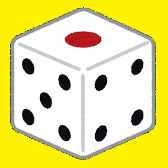 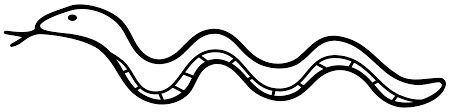 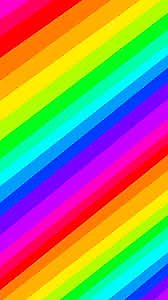 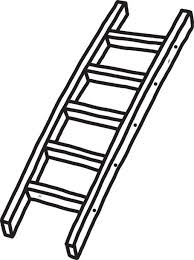 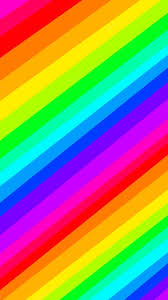 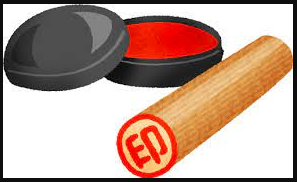 